Name of Journal: World Journal of Clinical CasesManuscript NO: 47124Manuscript Type: ORIGINAL ARTICLEProspective Study Analysis of the postoperative hemostatic profile of colorectal cancer patients subjected to liver metastasis resection surgeryPerez Navarro G et al. Hemostatic profile following liver metastasis resectionGuillermo Perez Navarro, Ana Maria Pascual Bellosta, Sonia María Ortega Lucea, Mario Serradilla Martín, Jose Manuel Ramirez Rodriguez, Javier Martinez UbietoGuillermo Perez Navarro, Ana Maria Pascual Bellosta, Sonia María Ortega Lucea, Javier Martinez Ubieto, Department of Anesthesiology, University Hospital Miguel Servet, Zaragoza 50009, SpainMario Serradilla Martín, Department of General Surgery, University Hospital Miguel Servet, Zaragoza 50009, SpainJose Manuel Ramirez Rodriguez, Department of General Surgery, University Hospital Lozano Blesa, Zaragoza 50009, SpainORCID number: Guillermo Perez Navarro (0000-0002-6041-4374); Ana Maria Pascual Bellosta (0000-0001-9440-8282); Sonia María Ortega Lucea (0000-0003-0898-1651); Mario Serradilla Martín (0000-0002-2466-0711); Jose Manuel Ramirez Rodriguez (0000-0001-7964-1166); Javier Martinez Ubieto (0000-0003-2462-1904).Author contributions: Each author has participated sufficiently in the work to take public responsibility for appropriate portions of the content. Perez Navarro G and Pascual Bellosta AM contributed equally to this work, Ortega Lucea SM wrote the paper; Martinez Ubieto J designed the study and research; Serradilla Martín SMM and Ramirez Rodriguez JM performed research.Institutional review board statement: The study was reviewed and approved by the Investigation and Innovation Committee at University Hospital Miguel Servet of Zaragoza (Spain).Informed consent statement: Patients were not required to give informed consent to the study because the analysis used anonymous date that were obtained after each patient agreed to treatment by written consent.Conflict-of-interest statement: There is no conflict of interest on the part of any authorOpen-Access: This article is an open-access article which was selected by an in-house editor and fully peer-reviewed by external reviewers. It is distributed in accordance with the Creative Commons Attribution Non Commercial (CC BY-NC 4.0) license, which permits others to distribute, remix, adapt, build upon this work non-commercially, and license their derivative works on different terms, provided the original work is properly cited and the use is non-commercial. See: http://creativecommons.org/licenses/by-nc/4.0/Manuscript source: Unsolicited ManuscriptCorresponding author: Ana Maria Pascual Bellosta, MD, PhD, Doctor, Department of Anesthesiology, University Hospital Miguel Servet, P Paseo Isabel La Católica 1-3, Zaragoza 50009, Spain. anapascual689@gmail.com Telephone: +34-67-5565916Fax: +34-97-6765500Received: April 6, 2019Peer-review started: April 8, 2019First decision: June 28, 2019Revised: July 23, 2019 Accepted: July 27, 2019 Article in press: July 27, 2019Published online: September 6, 2019AbstractBACKGROUND Liver resection surgery has advanced greatly in recent years, and the adoption of fast-track programs has yielded good results. Combination anesthesia (general anesthesia associated to epidural analgesia) is an anesthetic-analgesic strategy commonly used for the perioperative management of patients undergoing surgery of this kind, though there is controversy regarding the coagulation alterations it may cause and which can favor the development of spinal hematomas.AIM To study the postoperative course of liver resection surgery, an analysis was made of the outcomes of liver resection surgery due to colorectal cancer metastases in our centre in terms of morbidity-mortality and hospital stay according to the anesthetic technique used (general vs combination anesthesia). METHODSA prospective study was made of 61 colorectal cancer patients undergoing surgery due to liver metastases under general and combination anesthesia between January 2014 and October 2015. The patient characteristics, intraoperative variables, postoperative complications, evolution of hemostatic parameters, and stay in intensive care and in hospital were analyzed.RESULTSA total of 61 patients were included in two homogeneous groups: general anesthesia (n = 30) and combination anesthesia (general anesthesia associated to epidural analgesia) (n = 31). All patients had normal coagulation values before surgery. The international normalized ratio (INR) in both the general and combination anesthesia groups reached maximum values at 24-48 h (mean 1.37 and 1.45 vs 1.39 and 1.41, respectively), followed by a gradual decrease. There was less intraoperative bleeding in the combination anesthesia group (769 mL) than in the general anesthesia group (1200 mL) (P < 0.05). Of the 61 patients, 38.8% in the general anesthesia group experienced some respiratory complication vs 6.6% in the combination anesthesia group (P < 0.001). The time to gastrointestinal tolerance was significantly correlated to the type of anesthesia, though not so the stay in critical care or the time to hospital discharge.CONCLUSIONEpidural analgesia in liver resection surgery was seen to be safe, with good results in terms of pain control and respiratory complications, and with no associated increase in complications secondary to altered hemostasis.Key words: Hepatectomy; Epidural analgesia; Perioperative complications; Epidural hematoma; Multimodal rehabilitation; Outcomes© The Author(s) 2019. Published by Baishideng Publishing Group Inc. All rights reserved.Core tip: This is a study of morbidity-mortality and hospital stay according to the anesthetic technique used (general vs combination anesthesia) in liver resection surgery in patients with colorectal cancer metastases. Epidural analgesia in liver resection surgery was seen to be safe, with good results in terms of pain control and respiratory complications, and with no associated increase in complications secondary to altered hemostasis. The time to gastrointestinal tolerance was significantly correlated to the type of anesthesia, though not so the stay in critical care or the time to hospital discharge.Perez Navarro G, Pascual Bellosta AM, Ortega Lucea SM, Serradilla Martín M, Ramirez Rodriguez JM, Martinez Ubieto J. Analysis of the postoperative hemostatic profile of colorectal cancer patients subjected to liver metastasis resection surgery. World J Clin Cases 2019; 7(17):2477-2486URL: https://www.wjgnet.com/2307-8960/full/v7/i17/2477.htm  DOI: https://dx.doi.org/10.12998/wjcc.v7.i17.2477INTRODUCTIONThere is currently enough experience to consider liver resection as the treatment of choice for some colorectal cancer patients with liver metastases. Combination anesthesia (general anesthesia associated to epidural analgesia) is an anesthetic-analgesic strategy commonly used for the perioperative management of liver surgery patients. Its inclusion in fast-track liver surgery protocols has yielded good results in terms of morbidity and hospital stay[1-3]. However, there is some controversy regarding the use of combination anesthesia in liver resection surgery, due to the probable coagulopathy[4] that accompanies procedures of this kind, and its complications (e.g., spinal hematoma). The anesthetist therefore must weigh the advantages of the epidural catheter against the possible complications associated with its placement and removal.The present study examines the hemostatic changes in patients undergoing liver resection due to colorectal cancer metastases, their course, and whether the extent of liver resection is a predictor of postoperative coagulopathy.Assessment is also made of intraoperative bleeding, associated respiratory complications, stay in critical care and time to hospital discharge according to the anesthetic technique used (general vs combination anesthesia).MATERIALS AND METHODSFollowing approval by the Ethics Committee, a prospective observational study was carried out involving 61 colorectal cancer patients undergoing surgery due to liver metastases in a tertiary hospital between January 2015 and June 2016. All patients gave their consent for inclusion in the study. In addition to demographic variables [age, gender and body mass index (BMI)], we recorded anesthetic risk, the patient medical history, previous continuous treatment with antiplatelet drugs or anticoagulants, preoperative hemostasis, type of liver resection (major, defined as the resection of ≥ 3 couinaud segments, or minor, defined as the resection of ≤ 2 segments), type of anesthesia (general or combination anesthesia), intraoperative central venous pressure (CVP), hepatic vascular exclusion, surgery time, estimated blood loss, intra- and postoperative blood products administered, weight of the surgical piece and hemostasis values at the end of surgery and after 24, 48, 72, 96 and 120 h. All surgeries were performed by the same surgical team with extensive experience in liver surgery. A first descriptive analysis was made of the preoperative variables, followed by an analysis of the behaviour of the postoperative hemostatic parameters over time.Rocuronium was used as neuromuscular blocker in all patients, and sugammadex was used as reversal agent at the end of surgery where required.Statistical analysisThe statistical analysis of the data was carried out using R Statistical Programming Language®-Project for Statistical Computing® version 2.15.0 for MS Windows XP® and Linux Fedora 16 Kernel 3.4.11-1[5].RESULTSOf the total patients, 30 were subjected to general anesthesia and 31 to combination anesthesia (general anesthesia plus epidural analgesia).There were no statistically significant differences between the groups in terms of the preoperative variables, with the exception of BMI (Table 1).The international normalized ratio (INR) was analyzed at 0, 24, 48, 72, 96 and 120 h postsurgery (Table 2).The maximum INR values were recorded between 24 and 48 h after surgery in both the general anesthesia and combined anesthesia groups, followed by a gradual decrease.The type of surgical resection was seen to influence the behaviour of the INR values over time. Figure 1 shows the values recorded at 0, 24, 48, 72 and 120 h. In the case of major liver resection, the maximum INR value (recorded at 48 hpostsurgery) was 1.54. The values subsequently decreased at 72 and 120 h (1.28 and 1.12, respectively). In the case of minor liver resection, the maximum INR value (likewise recorded at 48 h postsurgery) was 1.17. The values subsequently decreased at 72 and 120 h (1.06 and 1.01, respectively). The INR values showed statistically significant differences between major and minor resection. The mean INR curves were entered in a model including the type of resection and the type of anesthesia as INR determining factors (Figure 1).The evolution of prothrombin activity (PA) was evaluated 0, 24, 48, 72 and 120 h postsurgery (Table 3).Figure 2 shows the mean PA values according to the type of anesthesia and surgical resection performed. The behaviour of this parameter over time coincided with that of the INR values.Considering the type of anesthesia and type of surgical resection, the mean blood losses were found to be 919 ml and 585 ml respectively for major and minor resection with combination anesthesia, and 1254 ml and 1116 ml respectively for major and minor resection with general anesthesia. The statistical analysis showed blood loss to be significantly related to the type of anesthesia (P = 0.008) and type of resection (P = 0.016).Respiratory complications in turn were seen to be related to the type of anesthesia used (P = 0.003). The patients subjected to combination anesthesia suffered fewer postoperative respiratory complications (6.6%) than the patients subjected to general anesthesia (38%). Similarly, the incidence of complications was greater in the major resection group (27.3%) than in the minor resection group (17.9%) (P < 0.01).The time from the end of surgery to gastrointestinal tolerance was related to the type of anesthesia administered: 60.4 h in the case of combination anesthesia vs 83.5 h in the case of general anesthesia (P = 0.001).The mean time to discharge from critical care was 2.77 da and 3.74 d in the case of combination and general anesthesia, respectively, and 4.06 d and 2.32 d in the case of major and minor resection, respectively. The statistical analysis showed the number of days to discharge from critical care to be significantly associated to the type of resection (P = 0.001) but not to the type of anesthesia (P = 0.069).In turn, the mean time to patient discharge home was 10.53 d and 7.62 d respectively for major and minor resection with combination anesthesia, and 10.47 d and 10.07 d respectively for major and minor resection with general anesthesia. The number of days to discharge was not significantly related to the type of resection (P = 0.060) or the type of anesthesia (P = 0.129). Interaction of the type of resection with the type of anesthesia yielded a p-value close to statistical significance (P = 0.052).DISCUSSIONEpidural analgesia is an accepted procedure in major abdominal surgery[6] .Controversy regarding its use in liver surgery is due to the risk of postoperative coagulation disorders[7-9], with spinal hematoma being the most feared complication, even in patients with normal preoperative coagulation parameters[10,11]. The possibility of coagulation disorders after liver surgery and of an increased risk of bleeding complications requires the anesthetist to weigh the advantages of placing an epidural catheter against the possible complications of catheter placement and removal[12] .The extent of liver resection, bleeding, and the functional capacity of the remaining liver tissue can affect the magnitude and duration of the postoperative coagulation disorders, and make the appropriate timing of epidural catheter removal an important issue[13]. In coincidence with the literature, our protocol considers that an INR value of 1.55 should not be exceeded either in performing the epidural technique or in catheter removal[14], and that a minimum prothrombin activity (PA) value of 60% should be observed[15]. Other authors further lower PA to 50%[16] and INR to 1.4[17]. Stamenkovic et al[12] established a maximum INR value of 1.2 for any type of resection.Because of this controversy, many studies involving particularly live donors and liver resection procedures in general have evaluated the course of hemostasis after liver resection surgery. Most of them[7-9,12-15] reported normal hemostatic control values by the fifth postoperative day. This is the reason why follow-up in our study was extended to the fifth day after surgery, Although, we recorded alterations in hemostasis, they proved transient, with maximum levels between 24 and 48 h after resection surgery. Our findings in this regard are consistent with those of Kim et al[14] and Siniscalchi et al[15].In all but two cases, the hemostatic controls performed after 72 h showed the parameters to be below the normal values for removing the epidural catheter. The mentioned two patients had an epidural catheter, and the parameters were seen to have normalized 120 h after surgery, thus allowing catheter removal without complications.The literature recommends the transfusion of fresh frozen plasma when epidural catheter removal proves mandatory and the hemostatic parameters have not been normalized[7,12,16]. None of our patients required the transfusion of this blood product, though Stamenkovic et al[12] had to perform such transfusion in a patient with an INR value of 1.5 on day four after surgery.Possible factors underlying such coagulopathy after liver resection have been described [17], including the extent of resection, intraoperative bleeding and the functional capacity of the remaining liver tissue[12,18]. In our study, statistically significant differences were observed directly relating the type of liver resection to the subsequent development of hemostatic alterations, in coincidence with the findings of Matot et al[7]and Stamenkovic et al[12].Liver surgery involves a high risk of intraoperative bleeding due to the anatomical characteristics of the liver, and consequently there is a greater potential need for transfusion, and higher patient morbidity and mortality[19].Only a limited number of studies have contrasted surgical bleeding according to the type of anesthesia used. One such study was published by Page et al[20], involving patients undergoing liver resection due to any disease condition. One of the study variables was blood loss, and comparison of the epidural analgesia group (mean 709 mL) vs the non-epidural group (mean 780 ml) revealed no significant differences. Likewise, Revie et al[21], in their two-year study of 177 patients undergoing liver resection due to any disease condition, recorded no significant differences in intraoperative bleeding according to the type of anesthesia used. In contrast to the above authors, our results indicate a mean intraoperative blood loss of 769 ml for combination anesthesia vs 1200 mL for general anesthesia - the difference being statistically significant. However, since the aforementioned studies involved heterogeneous patient series, any comparative analysis entails a certain risk of bias.Considering the characteristics of analgesia achieved with local anesthetics administered via the epidural route vs analgesia with intravenous opiates, such as possible block or attenuation of the entry of pain stimuli to the central nervous system, the literature indicates that epidural analgesia offers benefits in relation to postoperative respiratory morbidity - with improved lung function and tissue oxygenation[22]. Pöpping et al[23] conducted a meta-analysis involving 58 studies with 5904 patients, of which 19 with 3504 patients analyzed respiratory complications. The authors concluded that the use of epidural analgesia was significantly associated to a decreased risk of postoperative pneumonia - this being consistent with our own observations. Our study showed that 38.8% of the patients subjected to general anesthesia had some type of respiratory complication after surgery (pleural effusion, atelectasis, pneumonia), vs only 6.6% of those subjected to combination anesthesia.However, in the only identified study reporting results different from our own, Page et al[20] described a greater number of respiratory complications (without specifying which) in their patients subjected to liver resection under epidural vs non-epidural analgesia - though the differences were not significant.Postoperative ileus implies a delay in the resumption of oral food intake and thus prolongs hospital stay[24]. One of the main factors conditioning the accelerated recovery of intestinal function after abdominal surgery is the use of epidural analgesia[25]. Studies similar to our own, such as those published by Ahmed et al[26] and Hendry et al[27], evaluating the application of a fast-track program in liver surgery, have found gastrointestinal tolerance in all patients to be resumed 48-72 h after surgery, in coincidence with our own findings. In our series, of the same size as those of Ahmed et al[26] and Hendry et al[27], the time to gastrointestinal tolerance was found to be 60.4 h on average in the combination anesthesia group vs 83.5 h in the general anesthesia group - the difference being statistically significant. Our findings are likewise consistent with those of Qi et al[28], who analyzed the outcomes of fast-track liver surgery and observed a significant decrease in the time to tolerance (64 ± 17.9 h with fast-track surgery vs 77.0 ± 26.4 h with the classical protocol).Abu Hilal et al[29] published one of the few studies referred to liver surgery in which patient stay in critical care was analysed. Without mentioning the type of anesthesia used, these authors compared laparoscopic surgery vs open surgery. The mean stay in the case of open surgery was about four days, which is longer than in our study. Chhibber et al[30] in turn reported a three-day stay in critical care.Our own findings were 3.7 d of stay on average in the general anesthesia group vs 2.7 d in the combination anesthesia group - this indicating a tendency towards shorter stay in the latter group, though statistical significance was not reached (P = 0.060). However, on considering the type of liver resection performed (i.e., major or minor), patient stay in critical care was seen to be significantly shorter in the minor resection group, with 2.3 d on average vs 4.3 d among the patients subjected to major liver resection.Lastly, with regard to patient discharge home, Enhanced Recovery After Surgery protocols in liver surgery have been found to shorten the mean time to discharge (Pöpping et al[23] , Hendry et al[27] Savikko et al[31]. However, although we found combination anesthesia to result in a small reduction in time to discharge (9.3 d vs 10.3 d in the comparator group), the difference was not statistically significant. In any case, our stays were far longer than those recently published by Schultz et al[32]. These authors, after making changes to a successful protocol already implemented in 2011[2], including the administration of high dose corticosteroids before surgery (125 mg of methylprednisolone), recorded a median stay of two days for laparoscopic surgery vs four days in the case of open surgery.In conclusion, epidural catheter placement and combination anesthesia constitute a safe alternative in patients undergoing liver resection due to colorectal cancer metastases. The coagulation alterations reach maximum levels at 24 and 48 h, with normalization of the parameters in all cases at 120 h after surgery. Statistically significant differences were observed in the evolution of the hemostatic parameters over time according to the type of liver resection involved. None of our patients required the transfusion of fresh frozen plasma for epidural catheter removal. There were no complications related to catheter placement.There was less intraoperative bleeding in the combination anesthesia group. These patients moreover suffered fewer respiratory complications and showed a shorter time to oral tolerance.ARTICLE HIGHLIGHTS Research backgroundEpidural analgesia is a well-known technique use in thoracic and abdominal surgery for its benefits in stress response, pulmonary complications. Anesthesiologists are afraid of its use in patients with potentially haemostatics disorders. Liver surgery is an example of them. In literature is well described the use of epidural analgesia in hepatic surgery and others, with different opinions. So that, we wanted to study the behaviour haemostatic profile after a particular etiology of hepatic resection, colon-rectum liver metastases. We think are patients with particular peculiarities in liver function non comparable to others disease, thus the use of epidural analgesia could be safer than in others, with greater benefits than risks.Research motivationPatient wellness, patient comfort, patient care, minimize patient stress previous and following days after surgery is one of the goals for all health professionals. So that, in literature is well published the benefits of epidural analgesia in many patients under thoracic or abdominal surgeries. Is for that we started this study, because of the discrepancies existing in use or not use epidural techniques in patients under liver surgery with potentially haemostatic postoperative disorders.Research objectives To know the behaviour of haemostatic profile following a colon-rectum metastases liver resection, to considerer if benefits of epidural analgesia are greater than risks.Research methodsThe research methods (e.g., experiments, data analysis, surveys, and clinical trials) that were adopted to realize the objectives, as well as the characteristics and novelty of these research methods, should be described in detail.Research resultsWe found in both minor and major hepatic resections, there was oscillation in international normalized ratio (INR) and prothrombin time till 48th postoperative hours. These variations in minor resections were never greater than INR 1.5, instead in major resections existed at 48th postoperative hours haemostatic alteration that turn to normal range before postoperative day 5. We did not use fresh frozen plasma or prothrombin complex to improve the haemostasia prior to remove an epidural catheter.Research conclusionsHaemostatic profile following colon-rectum hepatic metastases resection. Safety use an epidural catheter in patients under colon-rectum liver metastases resection. Benefits of epidural analgesia for patients under colon-rectum metastases liver resections are greater than risks, but if you chose use it, use it with care. Offer to anaesthesiologists another tool in anesthesia and analgesia management in patients with those characteristics.Research perspectivesNever is enough when in terms of health recommendations is worked. More studies are always necessary to improve and certified your studies.REFERENCES1 Joliat GR, Labgaa I, Petermann D, Hübner M, Griesser AC, Demartines N, Schäfer M. Cost-benefit analysis of an enhanced recovery protocol for pancreaticoduodenectomy. Br J Surg 2015; 102: 1676-1683 [PMID: 26492489 DOI: 10.1002/bjs.9957]2 Schultz NA, Larsen PN, Klarskov B, Plum LM, Frederiksen HJ, Christensen BM, Kehlet H, Hillingsø JG. Evaluation of a fast-track programme for patients undergoing liver resection. Br J Surg 2013; 100: 138-143 [PMID: 23165484 DOI: 10.1002/bjs.8996]3 Melloul E, Hübner M, Scott M, Snowden C, Prentis J, Dejong CH, Garden OJ, Farges O, Kokudo N, Vauthey JN, Clavien PA, Demartines N. Guidelines for Perioperative Care for Liver Surgery: Enhanced Recovery After Surgery (ERAS) Society Recommendations. World J Surg 2016; 40: 2425-2440 [PMID: 27549599 DOI: 10.1007/s00268-016-3700-1]4 Weinberg L, Scurrah N, Gunning K, McNicol L. Postoperative changes in prothrombin time following hepatic resection: implications for perioperative analgesia. Anaesth Intensive Care 2006; 34: 438-443 [PMID: 16913338 DOI: 10.1177/0310057X0603400405]5 R Core Team. R: A Language and Environment for Statistical Computing. R Foundation for Statistical Computing 20126 Fawcett WJ, Baldini G. Optimal analgesia during major open and laparoscopic abdominal surgery. Anesthesiol Clin 2015; 33: 65-78 [PMID: 25701929 DOI: 10.1016/j.anclin.2014.11.005]7 Matot I, Scheinin O, Eid A, Jurim O. Epidural anesthesia and analgesia in liver resection. Anesth Analg 2002; 95: 1179-1181, table of contents [PMID: 12401587 DOI: 10.1097/00000539-200211000-00009]8 Schumann R, Zabala L, Angelis M, Bonney I, Tighiouart H, Carr DB. Altered hematologic profiles following donor right hepatectomy and implications for perioperative analgesic management. Liver Transpl 2004; 10: 363-368 [PMID: 15004762 DOI: 10.1002/lt.20059]9 Fazakas J, Tóth S, Füle B, Smudla A, Mándli T, Radnai M, Doros A, Nemes B, Kóbori L. Epidural anesthesia? No of course. Transplant Proc 2008; 40: 1216-1217 [PMID: 18555151 DOI: 10.1016/j.transproceed.2008.03.109]10 Ruppen W, Derry S, McQuay H, Moore RA. Incidence of epidural hematoma, infection, and neurologic injury in obstetric patients with epidural analgesia/anesthesia. Anesthesiology 2006; 105: 394-399 [PMID: 16871074 DOI: 10.1097/00000542-200608000-00023]11 Wu CL, Hurley RW, Anderson GF, Herbert R, Rowlingson AJ, Fleisher LA. Effect of postoperative epidural analgesia on morbidity and mortality following surgery in medicare patients. Reg Anesth Pain Med 2004; 29: 525-33; discussion 515-9 [PMID: 15635510 DOI: 10.1016/j.rapm.2004.07.002]12 Stamenkovic DM, Jankovic ZB, Toogood GJ, Lodge JP, Bellamy MC. Epidural analgesia and liver resection: postoperative coagulation disorders and epidural catheter removal. Minerva Anestesiol 2011; 77: 671-679 [PMID: 19037193]13 De Pietri L, Siniscalchi A, Reggiani A, Masetti M, Begliomini B, Gazzi M, Gerunda GE, Pasetto A. The use of intrathecal morphine for postoperative pain relief after liver resection: a comparison with epidural analgesia. Anesth Analg 2006; 102: 1157-1163 [PMID: 16551916 DOI: 10.1213/01.ane.0000198567.85040.ce]14 Kim YK, Shin WJ, Song JG, Jun IG, Kim HY, Seong SH, Sang BH, Hwang GS. Factors associated with changes in coagulation profiles after living donor hepatectomy. Transplant Proc 2010; 42: 2430-2435 [PMID: 20832521 DOI: 10.1016/]15 Siniscalchi A, Begliomini B, De Pietri L, Braglia V, Gazzi M, Masetti M, Di Benedetto F, Pinna AD, Miller CM, Pasetto A. Increased prothrombin time and platelet counts in living donor right hepatectomy: implications for epidural anesthesia. Liver Transpl 2004; 10: 1144-1149 [PMID: 15350005 DOI: 10.1002/lt.20235]16 Feltracco P, Brezzi ML, Barbieri S, Serra E, Milevoj M, Ori C. Epidural anesthesia and analgesia in liver resection and living donor hepatectomy. Transplant Proc 2008; 40: 1165-1168 [PMID: 18555139 DOI: 10.1016/j.transproceed.2008.03.108]17 Shontz R, Karuparthy V, Temple R, Brennan TJ. Prevalence and risk factors predisposing to coagulopathy in patients receiving epidural analgesia for hepatic surgery. Reg Anesth Pain Med 2009; 34: 308-311 [PMID: 19574863 DOI: 10.1097/AAP.0b013e3181ac7d00]18 Gravante G, Elmussareh M. Enhanced recovery for non-colorectal surgery. World J Gastroenterol 2012; 18: 205-211 [PMID: 22294823 DOI: 10.3748/wjg.v18.i3]19 Benson AB, Burton JR Jr, Austin GL, Biggins SW, Zimmerman MA, Kam I, Mandell S, Silliman CC, Rosen H, Moss M. Differential effects of plasma and red blood cell transfusions on acute lung injury and infection risk following liver transplantation. Liver Transpl 2011; 17: 149-158 [PMID: 21280188 DOI: 10.1002/lt.22212]20 Page A, Rostad B, Staley CA, Levy JH, Park J, Goodman M, Sarmiento JM, Galloway J, Delman KA, Kooby DA. Epidural analgesia in hepatic resection. J Am Coll Surg 2008; 206: 1184-1192 [PMID: 18501817 DOI: 10.1016/j.jamcollsurg.2007.12.041]21 Revie EJ, Massie LJ, McNally SJ, McKeown DW, Garden OJ, Wigmore SJ. Effectiveness of epidural analgesia following open liver resection. HPB (Oxford) 2011; 13: 206-211 [PMID: 21309939 DOI: 10.1111/j.1477-2574.2010.00274.x]22 Block BM, Liu SS, Rowlingson AJ, Cowan AR, Cowan JA Jr, Wu CL. Efficacy of postoperative epidural analgesia: a meta-analysis. JAMA 2003; 290: 2455-2463 [PMID: 14612482 DOI: 10.1001/jama.290.18.2455]23 Pöpping DM, Elia N, Marret E, Remy C, Tramèr MR. Protective effects of epidural analgesia on pulmonary complications after abdominal and thoracic surgery: a meta-analysis. Arch Surg 2008; 143: 990-999; discussion 1000 [PMID: 18936379 DOI: 10.1001/archsurg.143.10.990]24 Koea JB, Young Y, Gunn K. Fast track liver resection: the effect of a comprehensive care package and analgesia with single dose intrathecal morphine with gabapentin or continuous epidural analgesia. HPB Surg 2009; 2009: 271986 [PMID: 20029637 DOI: 10.1155/2009/271986]25 Werawatganon T, Charuluxananan S. WITHDRAWN: Patient controlled intravenous opioid analgesia versus continuous epidural analgesia for pain after intra-abdominal surgery. Cochrane Database Syst Rev 2013; CD004088 [PMID: 23543529 DOI: 10.1002/14651858.CD004088.pub3]26 Ahmed EA, Montalti R, Nicolini D, Vincenzi P, Coletta M, Vecchi A, Mocchegiani F, Vivarelli M. Fast track program in liver resection: a PRISMA-compliant systematic review and meta-analysis. Medicine (Baltimore) 2016; 95: e4154 [PMID: 27428206 DOI: 10.1097/MD.0000000000004154]27 Hendry PO, van Dam RM, Bukkems SF, McKeown DW, Parks RW, Preston T, Dejong CH, Garden OJ, Fearon KC; Enhanced Recovery After Surgery (ERAS) Group. Randomized clinical trial of laxatives and oral nutritional supplements within an enhanced recovery after surgery protocol following liver resection. Br J Surg 2010; 97: 1198-1206 [PMID: 20602497 DOI: 10.1002/bjs.7120]28 Qi S, Chen G, Cao P, Hu J, He G, Luo J, He J, Peng X. Safety and efficacy of enhanced recovery after surgery (ERAS) programs in patients undergoing hepatectomy: A prospective randomized controlled trial. J Clin Lab Anal 2018; e22434 [PMID: 29574998 DOI: 10.1002/jcla.22434]29 Abu Hilal M, Di Fabio F, Teng MJ, Lykoudis P, Primrose JN, Pearce NW. Single-centre comparative study of laparoscopic versus open right hepatectomy. J Gastrointest Surg 2011; 15: 818-823 [PMID: 21380633 DOI: 10.1007/s11605-011-1468-z]30 Chhibber A, Dziak J, Kolano J, Norton JR, Lustik S. Anesthesia care for adult live donor hepatectomy: our experiences with 100 cases. Liver Transpl 2007; 13: 537-542 [PMID: 17394151 DOI: 10.1002/lt.21074]31 Savikko J, Ilmakunnas M, Mäkisalo H, Nordin A, Isoniemi H. Enhanced recovery protocol after liver resection. Br J Surg 2015; 102: 1526-1532 [PMID: 26331595 DOI: 10.1002/bjs.9912]32 Schultz NA, Larsen PN, Klarskov B, Plum LM, Frederiksen HJ, Kehlet H, Hillingsø JG. Second Generation of a Fast-track Liver Resection Programme. World J Surg 2018; 42: 1860-1866 [PMID: 29302723 DOI: 10.1007/s00268-017-4399-3]P-Reviewer: Filippou D, Memeo R S-Editor: Cui LJ L-Editor: A E-Editor: Xing YXSpecialty type: Medicine, research and experimentalCountry of origin: SpainPeer-review report classificationGrade A (Excellent): 0Grade B (Very good): 0Grade C (Good): C, CGrade D (Fair): 0 Grade E (Poor): 0Table 1 Demographic and preoperative data of the study seriesBMI: Body mass index; PA: Prothrombin activity; aPTT: Activated partial thromboplastin time; INR: International normalized ratio; SD: Standart desviation.Table 2 International normalized ratio according to the type of anesthesia and type of resectioncombi: Combined anesthesia; general: General anesthesia; SD: Standart desviation.Table 3  Evolution of prothrombin activity over time according to the type of anesthesia and type of resectionCombi: Combined anesthesia; General: General anesthesia; SD: Standart desviation. 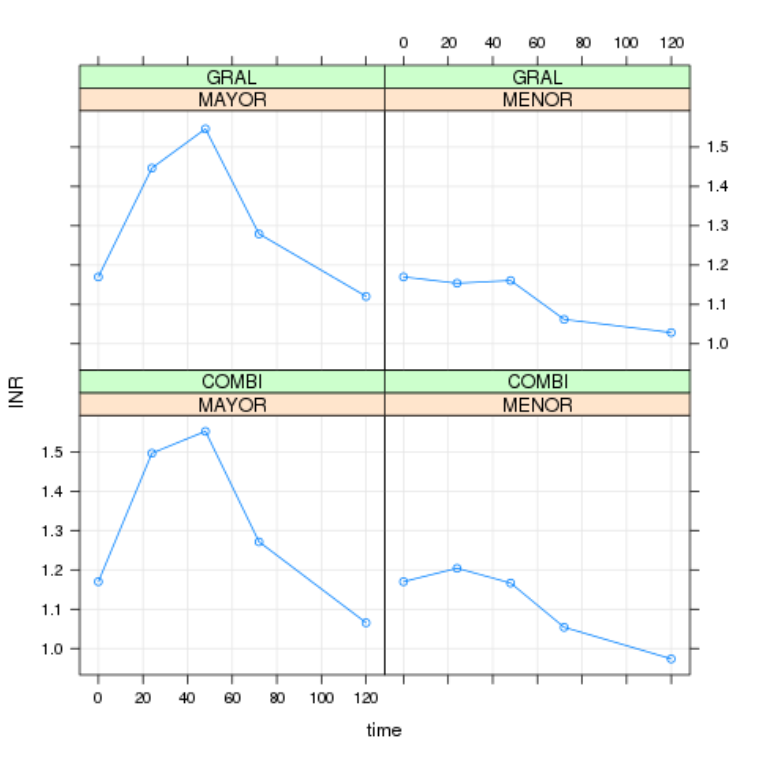 Figure 1 International normalized ratio according to the type of resection, type of anesthesia and time.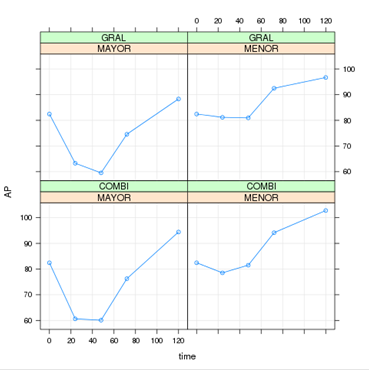 Figure 2 Prothrombin activity according to the type of anesthesia and type of resection.Combination (SD)n = 30General (SD)n = 31P-valueAGE61.7 ± 9.963.6 ± 9.70.520BMI24.2 ± 3.0126.1 ± 3.30.111Mean blood Pressure91.3 ± 12.895.2 ± 150.276Creatinine0.86 ± 0.310.80 ± 0.270.427Glucose108.9 ± 24.3103.9 ± 18.90.344Hemoglobin12.9 ± 1.5113.2 ± 1.850.568Hematocrit38.8 ± 4.4239.1 ± 5.330.817Platelets222 ± 77.2220 ± 83.60.862INR0.97 ± 0.090.98 ± 0.100.885PA106.7 ± 17.6105.1 ± 174.60.817aPTT29.1 ± 2.3229.3 ± 2.730.976TimeAnesthesiaResectionmeanSt. errorSD0combimajor1.2170.0320.13024combimajor1.5160.0530.21948combimajor1.5560.0740.30372combimajor1.2650.0420.173120combimajor1.0620.0280.1150generalmajor1.2070.0350.13424generalmajor1.4250.0740.28748generalmajor1.5420.0990.38572generalmajor1.2870.0630.246120generalmajor1.1240.0520.2030combiminor1.0480.0490.15424combiminor1.1710.0570.18248combiminor1.1600.0980.30972combiminor1.0650.0740.233120combiminor0.9790.0480.1530generalminor1.1420.1210.27124generalminor1.2200.0270.06048generalminor1.1740.0780.17572generalminor1.0400.0710.160120generalminor1.0180.0880.197TimeAnesthesiaResectionMeanSt. errorSD0combimajor76.5292.1548.88224combimajor58.8242.66110.97348combimajor59.5293.24513.38072combimajor76.3533.24013.360120combimajor95.1182.72411.2300generalmajor78.1333.27512.68224generalmajor65.3335.12319.84148generalmajor60.2005.20620.16472generalmajor74.4675.13019.867120generalmajor87.5334.91619.0410combiminor95.8005.78118.28124combiminor81.6005.05315.98148combiminor82.5005.90518.67472combiminor94.0007.33523.195120combiminor101.6004.96015.6860generalminor88.8008.54019.09724generalminor75.0002.4085.38548generalminor79.0006.71615.01772generalminor92.8009.01920.167120generalminor99.0009.55521.366